SOLICITAÇÃO DE PROGRESSÃO POR MÉRITO PROFISSIONALANEXAR OBRIGATORIAMENTE A FICHA DE AVALIAÇÃO DE DESEMPENHOSAvaliação de Desempenho – DocenteAuto Avaliação(conforme estabelece o parágrafo 1º do art. 16 do Decreto 94.664 de 23/07/1987, regulamentado pela Portaria nº 475-MEC de 26/08/1987(Pontuação mínima para progressão 189 (cento e setenta e cinco) pontos por avaliação, somam-se a auto- avaliação e avaliação da chefia imediata e dividi-se por 02Avaliação de Desempenho – DocenteAvaliação do Servidor pela Chefia Imediata(conforme estabelece o parágrafo 1º do art. 16 do Decreto 94.664 de 23/07/1987, regulamentado pela Portaria nº 475-MEC de 26/08/1987(Pontuação mínima para progressão 189 (cento e setenta e cinco) pontos por avaliação, somam-se a auto- avaliação e avaliação da chefia imediata e dividi-se por 02Data: 	/ 	/ 	Assinatura/carimbo Chefia Imediata 	INSTRUÇÕES: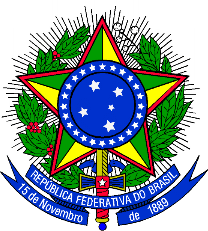 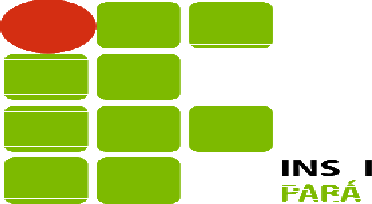 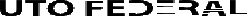 Entende-se por Avaliação de Desempenho do Servidor, um conjunto de procedimentos destinados a mensurar o desempenho dos servidores nas atribuições do cargo, que será composta de:Auto Avaliação – o servidor fará a sua avaliação baseado em competências fundamentais para o desenvolvimento de suas funçõesAvaliação pela chefia imediata – o servidor será avaliado por sua chefia imediata, que utilizará os mesmos fatores da autoavaliação, considerando as suas funções.Manifestação do servidor avaliado, caracterizando as modificações em seu desempenho profissional, resistência encontrada e efeitos colateraisEsse processo de acompanhamento é importante, não apenas para uma análise do êxito e das atividades que o compõem, mas em especial para identificar fatores conducentes à reformulação e identificação de novas situações a serem incorporadas.Para uma avaliação confiável é importante:Observar todo e qualquer desempenho continuado, e sistematicamente fazer anotações diárias;Não confiar na memória, feitos mais recentes tenderão a ter um peso maior e correr-se-á o risco de esquecer fatos mais importantes ocorridos há muito tempo.Deve-se ter em mente o que será observado. Para isto, o Sistema de Avaliação estabelece, previamente, os fatores que serão avaliados. É importante observar o desempenho padrão e não o perfeito. A perfeição dá idéia de fim, e o homem está em constante evolução.GRADUAÇÕES DE DESEMPENHO:Os instrumentos oferecem 04 graduações de desempenho, a seguir indicadas em ordem decrescente, formando-se como pontuação máxima de dez:Desempenho Excelente – Quando o avaliado enquadra-se totalmente no padrão descrito, destaca-se significativamente dos demais, metas cumpridas ou superadas e resultados alcançados, pontuação de 9 à 10 (nove a Dez);Desempenho Bom – Quando o avaliado enquadra-se na maioria do padrão descrito, metas na maioria cumpridas ou superadas e alcance na maioria dos resultados, pontuação de 7 à 8,99 (sete a oito e noventa e nove);Desempenho Regular – Quando o avaliado enquadra-se parcialmente no padrão descrito, algumas metas cumpridas ou superadas e alcance de alguns resultados,pontuação de 5 à 6,99 (cinco a seis, noventa e nove);Desempenho insuficiente – Quando o avaliado fica abaixo do padrão descrito, significando que o mesmo demonstra ainda possuir desempenho deficiente, poucas metas cumpridas ou superadas; poucos resultados pontuação de 1 à 4,99 (um a quatro e noventa e nove);O servidor alcançará progressão por mérito quando obtiver o mínimo de 175(cento e setenta e cinco) pontos em cada avaliação, que corresponderá ao Desempenho Bom, somando-se a pontuação da autoavaliação com a avaliação da chefia imediata e dividindo-se por dois.FATORES AVALIATIVOS DE DESEMPENHO:– Assiduidade: Avaliação quanto a minha freqüência diária, pontualidade, presença no trabalho, cumprimento das tarefas e informação quanto ao imprevisto. Assíduo está ligado à freqüência sem faltas. Pontual significa inexistência de atrasos nas entradas, ausências durante o serviço e saídas antecipadas.– Disciplina : Avaliação quanto ao meu comportamento em observância aos regulamentos e orientação da chefia como: a ordem, o respeito às leis, às normas e o irrestrito cumprimento dos deveres de cidadão e de servidor público, a participação e cooperação em trabalho em equipe e o respeito aos princípios éticos profissionais.– Iniciativa: Avaliação quanto a minha capacidade no emprego de meu esforço e diligência no desempenho das atribuições do cargo. Na tomada de decisões, considero todos os meios de que disponho para chegar a uma decisão; confronto situações-problema que surgem tomando decisões; executo com presteza e eficiência tarefas/atividades inerentes ao cargo, mesmo que incluam mudanças de orientação e procedimentos técnicos; tenho domínio de forma atualizada de conhecimentos, técnicas e práticas e realizo projetos com um mínimo de supervisão, tenho interesse para aprender e desenvolver atividades, criativo.– Produtividade: Avaliação quanto ao rendimento compatível com as condições de trabalho produzido por mim, observando prazos estabelecidos, envolvendo aspectos de quantidade e qualidade com que executo o trabalho, precisão.– Responsabilidade: Avaliação quanto às tarefas que assumo, que me são propostas, observando os prazos, as condições, dedicação, agilidade, comprometimento, aperfeiçoamento profissional e o zelo pelo patrimônio.(Fonte: Lei 8.112/90)  Nome:  Nome:  Nome:  Cargo:  Cargo:  Cargo:  Matrícula:  Matrícula:  Matrícula:  Matrícula:Lotação:Lotação:Lotação:  Nível de Classificação (C/D/E):  Nível de Classificação (C/D/E):  Nível de Classificação (C/D/E):  Nível de Classificação (C/D/E):  Nível de Classificação (C/D/E):  Nível de Classificação (C/D/E):  Nível de Classificação (C/D/E):  Nível de Classificação (C/D/E):  Nível de Classificação (C/D/E):  Nível de Classificação (C/D/E):  Nível Capacitação (I,II,III,IV):  Nível Capacitação (I,II,III,IV):  Nível Capacitação (I,II,III,IV):  Nível Capacitação (I,II,III,IV):  Nível Capacitação (I,II,III,IV):  Nível Capacitação (I,II,III,IV):  Nível Capacitação (I,II,III,IV):  Nível Capacitação (I,II,III,IV):  Nível Capacitação (I,II,III,IV): Data de Admissão: Data de Admissão: Data de Admissão: Data de Admissão: Data de Admissão: Data de Admissão:Campus: Campus: Campus: Campus: Campus: Campus: Campus: Campus: Campus: Campus: Campus: Campus: Campus: Campus: Campus: Campus: Campus: Campus: Campus: Campus: Campus: Campus: Campus: Campus: Campus: Campus: Campus: Campus: Campus: Campus: Campus: Campus: Campus: Campus: Campus: Campus: Campus: Campus: Campus: Campus: Campus: Campus: Campus: Campus: Campus: Campus: Nome:Nome:Nome:Matrícula:Matrícula:Matrícula:Matrícula:LotaçãoLotaçãoLotaçãoLotaçãoCoordenação:Coordenação:Coordenação:Coordenação:Coordenação:Regime de Trabalho:Regime de Trabalho:Regime de Trabalho:Regime de Trabalho:Regime de Trabalho:Regime de Trabalho:Regime de Trabalho:Regime de Trabalho:DE ( ) 40 h ( ) 20 h ( )DE ( ) 40 h ( ) 20 h ( )DE ( ) 40 h ( ) 20 h ( )DE ( ) 40 h ( ) 20 h ( )DE ( ) 40 h ( ) 20 h ( )DE ( ) 40 h ( ) 20 h ( )DE ( ) 40 h ( ) 20 h ( )DE ( ) 40 h ( ) 20 h ( )DE ( ) 40 h ( ) 20 h ( )DE ( ) 40 h ( ) 20 h ( )DE ( ) 40 h ( ) 20 h ( )Data de Admissão (efetivo exercício) :	/	/Data de Admissão (efetivo exercício) :	/	/Data de Admissão (efetivo exercício) :	/	/Data de Admissão (efetivo exercício) :	/	/Data de Admissão (efetivo exercício) :	/	/Data de Admissão (efetivo exercício) :	/	/Data de Admissão (efetivo exercício) :	/	/Data de Admissão (efetivo exercício) :	/	/Data de Admissão (efetivo exercício) :	/	/Data de Admissão (efetivo exercício) :	/	/Data de Admissão (efetivo exercício) :	/	/Data de Admissão (efetivo exercício) :	/	/Data de Admissão (efetivo exercício) :	/	/Data de Admissão (efetivo exercício) :	/	/Data de Admissão (efetivo exercício) :	/	/Data de Admissão (efetivo exercício) :	/	/Data de Admissão (efetivo exercício) :	/	/Data de Admissão (efetivo exercício) :	/	/Data de Admissão (efetivo exercício) :	/	/Data de Admissão (efetivo exercício) :	/	/Data de Admissão (efetivo exercício) :	/	/Data de Admissão (efetivo exercício) :	/	/Data de Admissão (efetivo exercício) :	/	/Data de Admissão (efetivo exercício) :	/	/Data de Admissão (efetivo exercício) :	/	/Data de Admissão (efetivo exercício) :	/	/Data de Admissão (efetivo exercício) :	/	/Ocupante de Cargo de Direção	(	)Ocupante de Cargo de Direção	(	)Ocupante de Cargo de Direção	(	)Ocupante de Cargo de Direção	(	)Ocupante de Cargo de Direção	(	)Ocupante de Cargo de Direção	(	)Ocupante de Cargo de Direção	(	)Ocupante de Cargo de Direção	(	)Ocupante de Cargo de Direção	(	)Ocupante de Cargo de Direção	(	)Ocupante de Cargo de Direção	(	)Ocupante de Cargo de Direção	(	)Ocupante de Cargo de Direção	(	)Ocupante de Cargo de Direção	(	)Ocupante de Cargo de Direção	(	)Ocupante de Função Gratificada	(	)Ocupante de Função Gratificada	(	)Ocupante de Função Gratificada	(	)Ocupante de Função Gratificada	(	)Ocupante de Função Gratificada	(	)Ocupante de Função Gratificada	(	)Ocupante de Função Gratificada	(	)Ocupante de Função Gratificada	(	)Ocupante de Função Gratificada	(	)Ocupante de Função Gratificada	(	)Ocupante de Função Gratificada	(	)Ocupante de Função Gratificada	(	)Ocupante de Função Gratificada	(	)Ocupante de Função Gratificada	(	)Ocupante de Função Gratificada	(	)Ocupante de Função Gratificada	(	)Ocupante de Função Gratificada	(	)Ocupante de Função Gratificada	(	)Não ocupante   (	)Não ocupante   (	)Não ocupante   (	)Não ocupante   (	)Não ocupante   (	)Não ocupante   (	)Não ocupante   (	)Não ocupante   (	)Não ocupante   (	)Não ocupante   (	)Não ocupante   (	)Não ocupante   (	)Não ocupante   (	)Etapa Avaliativa/Pontuação1ª2ªTotalAuto AvaliaçãoAvaliação Chefia ImediataPontuaçãoEscala de Avaliação:DI	(Desempenho Insuficiente-1-4.99)DR	(Desempenho Regular- 5-6,99)DB (Desempenho- Bom-7-8,99)DE	(Desempenho Excelente- 9-10NA- Não se aplicaCompetências/AptidãoCompetências/AptidãoPontuaçãoAssiduidadeFreqüência diária ao trabalhoAssiduidadePontualidade- cumprimento com horários e prazosAssiduidadePresença no trabalho utiliza o tempo para realização das atribuições do cargoAssiduidadeInforma sobre imprevistos que impeçam o seu comparecimento ou cumprimento dohorárioAssiduidadeCumpre as tarefasDisciplinaRelacionamento Interpessoal relaciona com polidezDisciplinaRespeito às normas/ordens, cumprimento dos deveres de cidadãoDisciplinaParticipação e cooperação em trabalhos em equipeDisciplinaRespeita os princípios éticos profissionaisDisciplinaTransparência/clarezaIniciativaCriatividade/proatividadeIniciativaInteresse no desempenho de suas atividadesIniciativaAtividade de extensão à comunidadeIniciativaFacilidade na resolução de problemasIniciativaDinâmico, contribui com sua experiência profissionalProdutividadeQualidade com que executa o trabalhoQualidade com que executa o trabalhoQualidade com que executa o trabalhoQualidade com que executa o trabalhoQualidade com que executa o trabalhoQualidade com que executa o trabalhoQualidade com que executa o trabalhoProdutividadeDesempenho DidáticoDesempenho DidáticoDesempenho DidáticoDesempenho DidáticoDesempenho DidáticoDesempenho DidáticoDesempenho DidáticoProdutividadeParticipação em BancasParticipação em BancasParticipação em BancasParticipação em BancasParticipação em BancasParticipação em BancasParticipação em BancasProdutividadeOrientações de discentesOrientações de discentesOrientações de discentesOrientações de discentesOrientações de discentesOrientações de discentesOrientações de discentesProdutividadeProdução Cientifica, Técnica ou artísticaProdução Cientifica, Técnica ou artísticaProdução Cientifica, Técnica ou artísticaProdução Cientifica, Técnica ou artísticaProdução Cientifica, Técnica ou artísticaProdução Cientifica, Técnica ou artísticaProdução Cientifica, Técnica ou artísticaResponsabilidadeComprometimentoComprometimentoComprometimentoComprometimentoComprometimentoComprometimentoComprometimentoResponsabilidadeDedicaçãoDedicaçãoDedicaçãoDedicaçãoDedicaçãoDedicaçãoDedicaçãoResponsabilidadeOrganizaçãoOrganizaçãoOrganizaçãoOrganizaçãoOrganizaçãoOrganizaçãoOrganizaçãoResponsabilidadeAperfeiçoamento profissional/capacitaçãoAperfeiçoamento profissional/capacitaçãoAperfeiçoamento profissional/capacitaçãoAperfeiçoamento profissional/capacitaçãoAperfeiçoamento profissional/capacitaçãoAperfeiçoamento profissional/capacitaçãoAperfeiçoamento profissional/capacitaçãoResponsabilidadeZela pelo patrimônio da InstituiçãoZela pelo patrimônio da InstituiçãoZela pelo patrimônio da InstituiçãoZela pelo patrimônio da InstituiçãoZela pelo patrimônio da InstituiçãoZela pelo patrimônio da InstituiçãoZela pelo patrimônio da InstituiçãoResponsabilidadeExercício de funções de direção, coordenação, assessoramento e assistência na própria IFEExercício de funções de direção, coordenação, assessoramento e assistência na própria IFEExercício de funções de direção, coordenação, assessoramento e assistência na própria IFEExercício de funções de direção, coordenação, assessoramento e assistência na própria IFEExercício de funções de direção, coordenação, assessoramento e assistência na própria IFEExercício de funções de direção, coordenação, assessoramento e assistência na própria IFEExercício de funções de direção, coordenação, assessoramento e assistência na própria IFEResponsabilidadeParticipação em Órgãos colegiados na própria IFEParticipação em Órgãos colegiados na própria IFEParticipação em Órgãos colegiados na própria IFEParticipação em Órgãos colegiados na própria IFEParticipação em Órgãos colegiados na própria IFEParticipação em Órgãos colegiados na própria IFEParticipação em Órgãos colegiados na própria IFETotal:Conceito AdquiridoDI-27 a 134 ()DR-135 a 188 ()DB- 189 a 242 ()DE 243 a 270 (DE 243 a 270 ()Campus:Campus:Campus:Campus:Campus:Campus:Campus:Campus:Campus:Campus:Campus:Campus:Campus:Campus:Campus:Campus:Campus:Campus:Campus:Campus:Campus:Campus:Campus:Campus:Campus:Campus:Campus:Campus:Campus:Campus:Campus:Campus:Campus:Campus:Campus:Campus:Campus:Campus:Campus:Campus:Campus:Campus:Campus:Campus:Campus:Campus:Nome:Nome:Nome:Matrícula:Matrícula:Matrícula:Matrícula:LotaçãoLotaçãoLotaçãoLotaçãoCoordenação:Coordenação:Coordenação:Coordenação:Coordenação:Regime de Trabalho:Regime de Trabalho:Regime de Trabalho:Regime de Trabalho:Regime de Trabalho:Regime de Trabalho:Regime de Trabalho:Regime de Trabalho:DE ( ) 40 h ( ) 20 h ( )DE ( ) 40 h ( ) 20 h ( )DE ( ) 40 h ( ) 20 h ( )DE ( ) 40 h ( ) 20 h ( )DE ( ) 40 h ( ) 20 h ( )DE ( ) 40 h ( ) 20 h ( )DE ( ) 40 h ( ) 20 h ( )DE ( ) 40 h ( ) 20 h ( )DE ( ) 40 h ( ) 20 h ( )DE ( ) 40 h ( ) 20 h ( )DE ( ) 40 h ( ) 20 h ( )Data de Admissão (efetivo exercício) :	/	/Data de Admissão (efetivo exercício) :	/	/Data de Admissão (efetivo exercício) :	/	/Data de Admissão (efetivo exercício) :	/	/Data de Admissão (efetivo exercício) :	/	/Data de Admissão (efetivo exercício) :	/	/Data de Admissão (efetivo exercício) :	/	/Data de Admissão (efetivo exercício) :	/	/Data de Admissão (efetivo exercício) :	/	/Data de Admissão (efetivo exercício) :	/	/Data de Admissão (efetivo exercício) :	/	/Data de Admissão (efetivo exercício) :	/	/Data de Admissão (efetivo exercício) :	/	/Data de Admissão (efetivo exercício) :	/	/Data de Admissão (efetivo exercício) :	/	/Data de Admissão (efetivo exercício) :	/	/Data de Admissão (efetivo exercício) :	/	/Data de Admissão (efetivo exercício) :	/	/Data de Admissão (efetivo exercício) :	/	/Data de Admissão (efetivo exercício) :	/	/Data de Admissão (efetivo exercício) :	/	/Data de Admissão (efetivo exercício) :	/	/Data de Admissão (efetivo exercício) :	/	/Data de Admissão (efetivo exercício) :	/	/Data de Admissão (efetivo exercício) :	/	/Data de Admissão (efetivo exercício) :	/	/Data de Admissão (efetivo exercício) :	/	/Ocupante de Cargo de Direção	(	)Ocupante de Cargo de Direção	(	)Ocupante de Cargo de Direção	(	)Ocupante de Cargo de Direção	(	)Ocupante de Cargo de Direção	(	)Ocupante de Cargo de Direção	(	)Ocupante de Cargo de Direção	(	)Ocupante de Cargo de Direção	(	)Ocupante de Cargo de Direção	(	)Ocupante de Cargo de Direção	(	)Ocupante de Cargo de Direção	(	)Ocupante de Cargo de Direção	(	)Ocupante de Cargo de Direção	(	)Ocupante de Cargo de Direção	(	)Ocupante de Cargo de Direção	(	)Ocupante de Função Gratificada	(	)Ocupante de Função Gratificada	(	)Ocupante de Função Gratificada	(	)Ocupante de Função Gratificada	(	)Ocupante de Função Gratificada	(	)Ocupante de Função Gratificada	(	)Ocupante de Função Gratificada	(	)Ocupante de Função Gratificada	(	)Ocupante de Função Gratificada	(	)Ocupante de Função Gratificada	(	)Ocupante de Função Gratificada	(	)Ocupante de Função Gratificada	(	)Ocupante de Função Gratificada	(	)Ocupante de Função Gratificada	(	)Ocupante de Função Gratificada	(	)Ocupante de Função Gratificada	(	)Ocupante de Função Gratificada	(	)Ocupante de Função Gratificada	(	)Não ocupante   (	)Não ocupante   (	)Não ocupante   (	)Não ocupante   (	)Não ocupante   (	)Não ocupante   (	)Não ocupante   (	)Não ocupante   (	)Não ocupante   (	)Não ocupante   (	)Não ocupante   (	)Não ocupante   (	)Não ocupante   (	)Etapa Avaliativa/Pontuação1ª2ªTotalAuto AvaliaçãoAvaliação Chefia ImediataPontuaçãoEscala de Avaliação:DI	(Desempenho Insuficiente-	1-4.99)DR (Desempenho Regular- 5-6,99DB(Desempenho Bom-7-8,99)DE ( Desempenho Excelente- 9-10NA- Não se aplicaCompetências/AptidãoCompetências/AptidãoPontuaçãoAssiduidadeFreqüência diária ao trabalhoAssiduidadePontualidade- cumprimento com horários e prazosAssiduidadePresença no trabalho utiliza o tempo para realização das atribuições do cargoAssiduidadeInforma sobre imprevistos que impeçam o seu comparecimento ou cumprimento dohorárioAssiduidadeCumpre as tarefasDisciplinaRelacionamento Interpessoal relaciona com polidezDisciplinaRespeito às normas/ordens, cumprimento dos deveres de cidadãoDisciplinaParticipação e cooperação em trabalhos em equipeDisciplinaRespeita os princípios éticos profissionaisDisciplinaTransparência/clarezaIniciativaCriatividade/proatividadeIniciativaInteresse no desempenho de suas atividadesIniciativaAtividade de extensão à comunidadeIniciativaFacilidade na resolução de problemasDinâmico, contribui com sua experiência profissionalDinâmico, contribui com sua experiência profissionalDinâmico, contribui com sua experiência profissionalDinâmico, contribui com sua experiência profissionalDinâmico, contribui com sua experiência profissionalDinâmico, contribui com sua experiência profissionalDinâmico, contribui com sua experiência profissionalProdutividadeQualidade com que executa o trabalhoQualidade com que executa o trabalhoQualidade com que executa o trabalhoQualidade com que executa o trabalhoQualidade com que executa o trabalhoQualidade com que executa o trabalhoQualidade com que executa o trabalhoProdutividadeDesempenho DidáticoDesempenho DidáticoDesempenho DidáticoDesempenho DidáticoDesempenho DidáticoDesempenho DidáticoDesempenho DidáticoProdutividadeParticipação em BancasParticipação em BancasParticipação em BancasParticipação em BancasParticipação em BancasParticipação em BancasParticipação em BancasProdutividadeOrientações de discentesOrientações de discentesOrientações de discentesOrientações de discentesOrientações de discentesOrientações de discentesOrientações de discentesProdutividadeProdução Cientifica, Técnica ou artísticaProdução Cientifica, Técnica ou artísticaProdução Cientifica, Técnica ou artísticaProdução Cientifica, Técnica ou artísticaProdução Cientifica, Técnica ou artísticaProdução Cientifica, Técnica ou artísticaProdução Cientifica, Técnica ou artísticaResponsabilidadeComprometimentoComprometimentoComprometimentoComprometimentoComprometimentoComprometimentoComprometimentoResponsabilidadeDedicaçãoDedicaçãoDedicaçãoDedicaçãoDedicaçãoDedicaçãoDedicaçãoResponsabilidadeOrganizaçãoOrganizaçãoOrganizaçãoOrganizaçãoOrganizaçãoOrganizaçãoOrganizaçãoResponsabilidadeAperfeiçoamento profissional/capacitaçãoAperfeiçoamento profissional/capacitaçãoAperfeiçoamento profissional/capacitaçãoAperfeiçoamento profissional/capacitaçãoAperfeiçoamento profissional/capacitaçãoAperfeiçoamento profissional/capacitaçãoAperfeiçoamento profissional/capacitaçãoResponsabilidadeZela pelo patrimônio da InstituiçãoZela pelo patrimônio da InstituiçãoZela pelo patrimônio da InstituiçãoZela pelo patrimônio da InstituiçãoZela pelo patrimônio da InstituiçãoZela pelo patrimônio da InstituiçãoZela pelo patrimônio da InstituiçãoResponsabilidadeExercício de funções de direção, coordenação, assessoramento e assistência na própria IFEExercício de funções de direção, coordenação, assessoramento e assistência na própria IFEExercício de funções de direção, coordenação, assessoramento e assistência na própria IFEExercício de funções de direção, coordenação, assessoramento e assistência na própria IFEExercício de funções de direção, coordenação, assessoramento e assistência na própria IFEExercício de funções de direção, coordenação, assessoramento e assistência na própria IFEExercício de funções de direção, coordenação, assessoramento e assistência na própria IFEResponsabilidadeParticipação em Órgãos colegiados na própria IFEParticipação em Órgãos colegiados na própria IFEParticipação em Órgãos colegiados na própria IFEParticipação em Órgãos colegiados na própria IFEParticipação em Órgãos colegiados na própria IFEParticipação em Órgãos colegiados na própria IFEParticipação em Órgãos colegiados na própria IFETotal:Conceito AdquiridoDI-27 a 134 ()DR-135 a 188 ()DB- 189 a 242 ()DE 243 a 270 (DE 243 a 270 ()